GRUPO DE ESTUDOS PARA OS CURSOS DE PEDAGOGIA E EDUCAÇÃO FÍSICA BACHARELADO RESULTADO FINAL DA SELEÇÃO Pelo presente edital. Ficam todos cientes de que foram selecionados os alunos abaixo, nomeados, para participarem do grupo de estudos abaixo especificadas:1 – Grupo de Estudos FERAS EM MOVIMENTO-Professora Cristiane Kelly1-Bruno Tavares Queiroz2-Luiz Fernando Barbosa de Oliveira Santos 3-Wellington Felipe da Silva4-Alexandre Felipe da Silva5-Bárbara Maria B.Vieira 6-Alice Soares Lima Nobre Farias 7-Amanda Santos da Silva8-Franciele Alves Lopes 9- Isac Simões Barros 10-CléberJosé da SilvaOs alunos interessados em receber orientações deverão procurar os professores orientadores e a coordenação de cada curso.Arapiraca-Al, 07 de março de 2019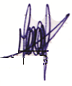                                                    Profª Carla Emanuele Messias de FariasDiretora Geral